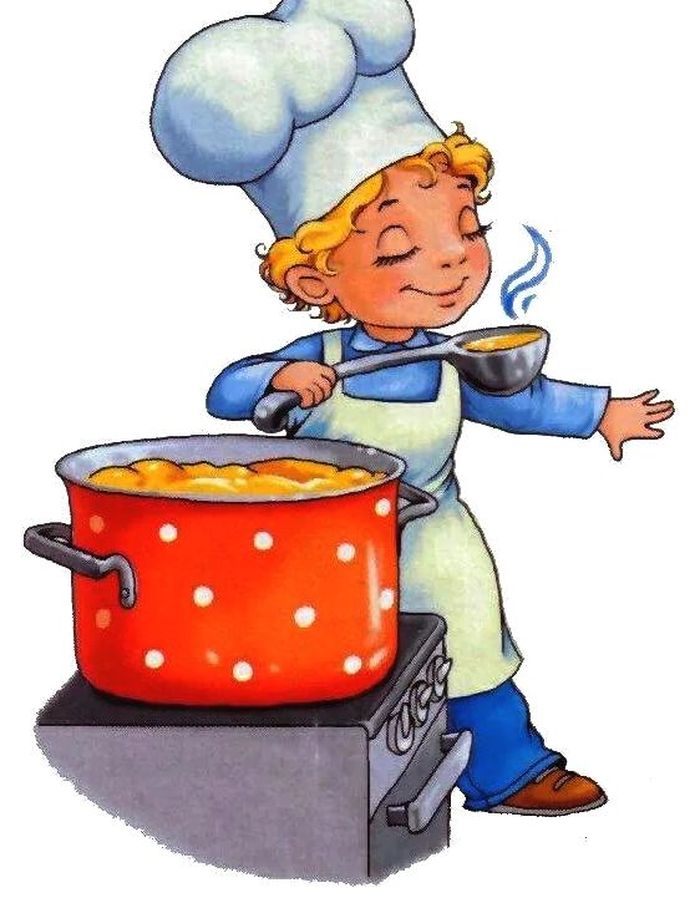 Меню 16 марта 2022г2выход  фактическийкалорийностьСтоимость блюдаЗАВТРАККаша гречневая на молоке с маслом205гр16614,42Голубцы ленивые200гр12426,76Хлеб30гр402Чай с лимоном200гр282,66Обед:Суп картофельный с макаронными, курицей250гр17416,21Хлеб60гр1002,26Чай с лимоном200гр282,66Мандарины1шт3820,6169887,58